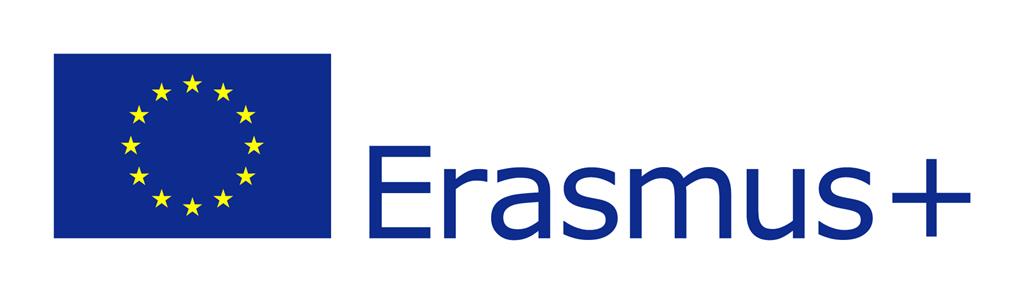          A partir de septembre 2018, une très belle aventure a commencé au collège Gérard Philipe : 20 élèves motivés et une quinzaine de professeurs sont entrés dans le programme Erasmus+. Né d'une envie de faire partager à nos élèves les intérêts et la culture d’autres élèves Européens, le Projet ERASMUS KA2+ a ainsi été mis en place dans notre établissement, avec l’accord du British Council. Ce projet est bénéfique pour nos élèves qui ont besoin de projets innovants suscitant leur intérêt et leur investissement afin de rendre concret les enseignements qui leur sont dispensés. Cette première ouverture tournée vers l’Europe les amènera peut être plus tard à s’aventurer bien au-delà des frontières françaises.  Si nous ne savions pas au départ quelle forme allait prendre ce projet, nous avions une certitude : notre réelle envie de travailler et d'échanger avec deux établissements partenaires Européens. C’est donc courant octobre que nous avons fait connaissance avec les équipes de professeurs espagnols et anglais. Trois jours de travail et d’échanges nous ont permis de dessiner les grandes lignes du projet.Une fois nos 20 élèves cergiçois sélectionnés (les plus motivés et les plus investis), nous avons pu lancé le premier voyage à la fin du mois de janvier : direction Alicante. Un échange riche pour les élèves et des professeurs ravis, revenus avec de beaux souvenirs. Puis, les mobilités se sont enchaînées : Cergy au mois de mars, Londres en juin et enfin Alicante au mois de novembre. Toutes ces étapes, ce sont autant de beaux projets mis en place allant de la création de papier recyclé, en passant par la confection d’une île écologique rêvée ou la réalisation de ces bons gâteaux anglais que l’on nomme muffins. Si le projet est encore loin d’être fini, nous pouvons être sûrs d’un point : nous sommes très satisfaits et notre motivation ne s’est pas consumée. L’entraide, la communication et la bienveillance entre les trois établissements nous permettent à tous de s’épanouir et de tisser des liens humains forts. Cette aventure est riche à tout point de vue et nous attendons avec impatience le mois de janvier 2020, mois durant lequel nous accueillons de nouveau les Espagnols et les Anglais. Seront-ils capables de percer les mystères de notre escape game ? Affaire à suivre…